BACKGROUND AND INTRODUCTION:The Community Resilience through Early Warning (CREW) Project serves as the medium by which the Norwegian Government is providing both comprehensive and targeted support to GoG in delivering some of the key components from the 2014 Ghana Plan of Action for DRR and CCA. The project’s strategy is to build capacities within the country to reduce disaster risk by putting in place an integrated Early Warning System that is both scientific and people cantered. The goal of the project is to reduce disaster risks through better understanding of risks, reducing vulnerability to hazards, and enhancing capacities for disaster risk reduction.Project activities already carried out in 2013 included 1) the establishment of an effective Project Management structure through the recruitment of qualified professionals and essential tools/supplies, 2) the completion of timely and high quality implementation of Project Inception activities, 3) establishment of Technical Working Group on floods and drought disasters, and 4) the selection of pilot districts. Building on the activities undertaken in 2013, the main goals for 2014 are 1) Hazard/vulnerability modelling and mapping, 2) EWS development, and 3) Implementation of proposed DRR measures to reduce vulnerabilities in 10 pilot districts, and 4) communication: designing, publishing and dissemination maps, good practices and knowledge products1.1 Key Activities Undertaken in Q1Q2 2014The key activities scheduled were:Finalising the hiring of the international consultant;Community Entry and M&E Baseline Data collection and field visits;Hazard mapping Methodology development in conjunction with vulnerability mapping and EWS development.Completion of the Community Entry and M&E Baseline Data collection and field visits.Procurement of capacity building equipment for beneficiary agencies under the CREW projectOrganise a Research Technical Working Group workshop. The planned RTWG workshop has been rescheduled to July 2014 (Q3)  due to the processes involved in the procurement activity.The hiring of the international consultant for the project (Royal Haskoning DHV) was finalised on 15th January 2014 following the successful negotiations of the contract terms thus clearing the way to realising key project objectives of flood and drought risk mapping and EWS development. Upon signing the contract, the project consultant has submitted a final approach and strategy document detailing their road map for executing the activities under the contract and the methodological processes to be followed in that quest. The consultant has also received and initial payment of about 20% of their fees upon submission of the final strategy and approach document for the project. A formal inception report by the consultants is also in progress and is due in Q2.  The project management team embarked on a community entry activity involving M&E baseline data collection and visits to flood and drought prone communities within the CREW pilot districts namely: Accra, Cape Coast and Kumasi Metropolitan  Areas; Shama and Techiman Municipal Areas; Akatsi South, Fanteakwa, Lawra, Bawku West and Bunprugu Yunyoo Districts. This activity was split into two phases comprising, the southern sector and northern sector the latter of which was to be completed in Q2. The subsequent sections detail the project’s expected outcomes, outputs and key activities as well as their statuses and challenges as may be relevantThe project management team completed the second phase of the  community entry activity involving M&E baseline data collection and visits to flood and drought prone communities within the CREW pilot districts namely: Accra and Kumasi Metropolitan  Areas; Techiman Municipal ;  Lawra, Bawku West and Bunprugu Yunyoo DistrictsThe team completed the initial procurement processes namely: preparation of the tender documents for NADMO and HSD procurements and publication of the Invitation for Tender (IFT) advertisement in two national daily newspapers. Actual procurement is expected to be completed in Q3EXPECTED OUTCOMES:Q1Q2 FINANCIALSProjected Delivery by End of Q2 2014COMMUNITY RESILIENCE THROUGH EARLY WARNING (CREW) PROJECT2014 Q1Q2 REPORT08/07/2014Project Management Unit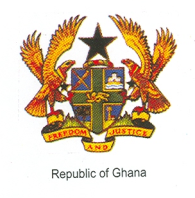 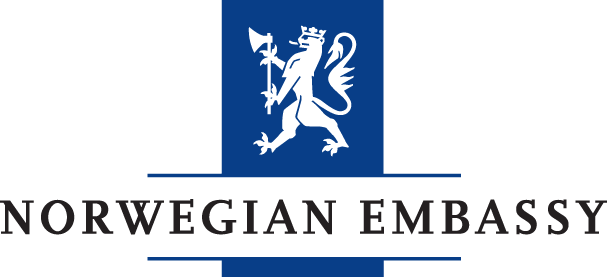 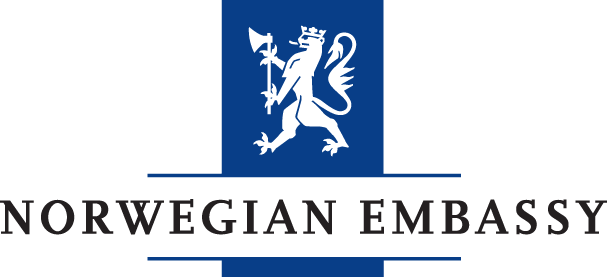 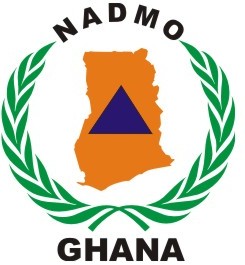 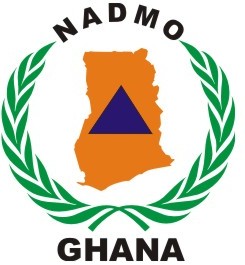 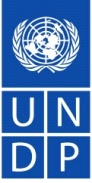 EXPECTED OUTCOMESEXPECTED OUTPUTSSTATUSCHALLENGES AND RECOMMENDATIONAtlas Activity 1: Hazard Risks UnderstoodCapacities built and lessons learned to better understand hazard risksActivity in progress, Pilot sites selected. CREW Technical Working Group (TWG) established and 2nd  Meeting to be held in Q3Hiring of international consultant was finalized in January 2014.Atlas Activity 1: Hazard Risks UnderstoodHazard risk activities monitored, reported, and re-evaluated based on challenges and opportunities on the groundM&E Officer fully engaged on the project. M&E baseline data collection completed.Late start of consultancyAtlas Activity 1: Hazard Risks UnderstoodQuality of hazard risk activities assured to meet international standards and best practicesIn progress, TA, NTS and M&E Officer fully engaged on the project. M&E baseline data collection completed.Late start of consultancyMechanisms to update and sustain hazard risk monitoring establishedYet to be completed. International consultant finally on board to…commence hazard and risk mappingLate start of consultancyAtlas Activity 2: Capacity for EWS for Priority Hazards EnhancedExisting status, challenges, and opportunities for EWS in Ghana identified and assessedYet to be completed by the international consultantLate start of consultancyEWS Master Plan developed for priority hazardsTo be completed by Q4 2014  Late start of consultancyCapacities built and lessons learned to establish, improve, and sustain an effective EWS in GhanaIn progress. RTWG established and 1st meeting held.Quality of EWS assured to meet international standards, best practices, and local context relevanceTA, NTS and M&E Officer fully engaged on the project. M&E baseline data collection completed.Mechanisms to update and sustain EWS are in placeTo be completed. International consultant finally on boardHiring of international consultant was finalized in January 2014.Atlas Activity 3: Urban and Rural Vulnerabilities to Disasters ReducedUpdated and improved Risk  maps in 10 pilot sitesIn progress. Consultant engaged in hazard and risk map development.Hiring of international consultant was finalized in January 2014.Capacities built and lessons learned to reduce disaster vulnerabilities in GhanaCREW Technical Working Group established and 1st Workshop heldVulnerability reduction activities monitored, reported, and re-evaluated based on challenges and opportunities on the groundActivity scheduled to commence in Q4Quality of vulnerability reduction activities assured to meet international best practices and standardsTA, NTS  and M&E Officer fully engaged on the project to draft TOR  and monitor vulnerability reduction activitiesAtlas Activity 4: Implementation SupportSufficient Human Resources for Project Management are establishedAll project staff hiredAtlas Activity 4: Implementation SupportSufficient Tools for Project Management are in PlaceRequired office equipment and stationery in placeAtlas Activity 5: Project InceptionRigorous baseline information gatheredBaseline data on disasters in Ghana from NADMO records and Newspaper reports collected. M&E baseline data collection completedAtlas Activity 5: Project InceptionStakeholder EngagementCREW Research Technical Working Group established, Regional consultative workshops held in all 10 regions of GhanaAtlas Activity 5: Project InceptionM&E Plan and tools developedM&E Officer fully engaged on the project.REPORTING PERIOD: Q1Q2 2014 WORK PLAN AND BUDGETREPORTING PERIOD: Q1Q2 2014 WORK PLAN AND BUDGETREPORTING PERIOD: Q1Q2 2014 WORK PLAN AND BUDGETREPORTING PERIOD: Q1Q2 2014 WORK PLAN AND BUDGETREPORTING PERIOD: Q1Q2 2014 WORK PLAN AND BUDGETREPORTING PERIOD: Q1Q2 2014 WORK PLAN AND BUDGETREPORTING PERIOD: Q1Q2 2014 WORK PLAN AND BUDGETExpected OutputExpected Output                     Planned                     Planned                     PlannedActual (Achievements)Actual (Achievements)Actual (Achievements)Actual (Achievements)Actual (Achievements)Variance           USDVariance           USDVariance           USDReasonsCommentsCommentsExpected OutputExpected OutputActivitiesBudget           USDBudget           USD   Activities   ActivitiesDisbursed      USDDisbursed      USDDisbursed      USDVariance           USDVariance           USDVariance           USDReasonsCommentsCommentsOutcome 1.0:Hazard Risks UnderstoodOutcome 1.0:Hazard Risks UnderstoodOutcome 1.0:Hazard Risks UnderstoodOutcome 1.0:Hazard Risks UnderstoodOutcome 1.0:Hazard Risks UnderstoodOutcome 1.0:Hazard Risks UnderstoodOutcome 1.0:Hazard Risks UnderstoodOutcome 1.0:Hazard Risks UnderstoodOutcome 1.0:Hazard Risks UnderstoodOutcome 1.0:Hazard Risks UnderstoodOutcome 1.0:Hazard Risks UnderstoodOutcome 1.0:Hazard Risks UnderstoodOutcome 1.0:Hazard Risks UnderstoodOutcome 1.0:Hazard Risks UnderstoodOutcome 1.0:Hazard Risks UnderstoodOutcome 1.0:Hazard Risks UnderstoodUpdated and improved hazard maps at the national level and in 10 pilot sitesUpdated and improved hazard maps at the national level and in 10 pilot sitesHazard modeling and mapping (National and in 10 pilot sites) in conjunction with vulnerability mapping461,704.00461,704.00Consultant’s Final approach and strategy document and  Consultant’s Final Inception ReportConsultant’s Final approach and strategy document and  Consultant’s Final Inception Report369,393.00369,393.00369,393.00369,393.0092,341.00  Payment for final inception report delayed due to disagreement on the payment of VAT & NHIL tax by UNDP Payment for final inception report delayed due to disagreement on the payment of VAT & NHIL tax by UNDP Payment for final inception report delayed due to disagreement on the payment of VAT & NHIL tax by UNDPGathering of existing hazard dataReportReport                                    -                                       -                                       -                                       -                                  -   Activity Rolled over to Q3Activity Rolled over to Q3Activity Rolled over to Q3Hiring of international consultant was finalized in January 2014.Stakeholder consultation and community based mapping          Report          Report                                    -                                       -                                       -                                       -                                  -   Activity Rolled over to Q3Activity Rolled over to Q3Activity Rolled over to Q3Stakeholder consultation and community based mapping update ReportHazard modeling and mapping (National and in 10 pilot sites) in conjunction with vulnerability mappingNational and District Hazard Risk and Vulnerability Assessment reports National and District Hazard Risk and Vulnerability Assessment reports                                     -                                       -                                       -                                       -                                  -   Activity Rolled over to Q3Activity Rolled over to Q3Activity Rolled over to Q3Hiring of international consultant was finalized in January 2014.Capacities built and lessons learned to better understand hazard riskCapacities built and lessons learned to better understand hazard riskParticipation in multi-stakeholder Research Technical Working Group formation and generate synergies and innovative solutions671.67 671.67 Minutes of meeting sharedMinutes of meeting shared                                    -                                       -                                       -                                       -   671,.67              Activity Rolled over to Q3Activity Rolled over to Q3Activity Rolled over to Q3To be merged with  the study on causes of disaster vulnerability and vulnerability typology analysis for the 10 pilot areasDevelopment and dissemination of knowledge products (i.e. on hazard mapping process and methodology) 5,150.00 5,150.00Report on Lessons Learnt documented and disseminatedReport on Lessons Learnt documented and disseminated                                    -                                       -                                       -                                       -   5,150.00Activity Rolled over to Q3Activity Rolled over to Q3Activity Rolled over to Q3 Knowledge product development is dependent on major output from the international consultancy which has commenced.Hazard risk activities monitored, reported and re-evaluated based on challenges and opportunities10,500.0010,500.00M&E Reports on EWS achievements, challenges, and recommendations for improvement/ adjustments, next steps developed and shared with Technical Working Group M&E Reports on EWS achievements, challenges, and recommendations for improvement/ adjustments, next steps developed and shared with Technical Working Group 10,500.00Activity Rolled over to Q3Activity Rolled over to Q3Activity Rolled over to Q3M&E to reports on EWS achievements, challenges, and recommendations.Quality of hazard risk activities assured to meet international standards and best practicesQuality of hazard risk activities assured to meet international standards and best practicesQuality assuranceDistrict Hazard risk assessment methology and assessments /meet international quality and best practice standardsDistrict Hazard risk assessment methology and assessments /meet international quality and best practice standards                                    -                                       -                                       -                                       -                                  -   Activity Rolled over to Q3Activity Rolled over to Q3Activity Rolled over to Q3Hiring of international consultant was finalized in January 2014.Total outcome 1 (Q1Q2 2014)Total outcome 1 (Q1Q2 2014)                 478,025.67                  478,025.67         369,363.00        369,363.00        369,363.00        369,363.00        108,662.67REPORTING PERIOD: Q1Q2 2014 WORK PLAN AND BUDGET	REPORTING PERIOD: Q1Q2 2014 WORK PLAN AND BUDGET	REPORTING PERIOD: Q1Q2 2014 WORK PLAN AND BUDGET	REPORTING PERIOD: Q1Q2 2014 WORK PLAN AND BUDGET	REPORTING PERIOD: Q1Q2 2014 WORK PLAN AND BUDGET	REPORTING PERIOD: Q1Q2 2014 WORK PLAN AND BUDGET	REPORTING PERIOD: Q1Q2 2014 WORK PLAN AND BUDGET	REPORTING PERIOD: Q1Q2 2014 WORK PLAN AND BUDGET	REPORTING PERIOD: Q1Q2 2014 WORK PLAN AND BUDGET	REPORTING PERIOD: Q1Q2 2014 WORK PLAN AND BUDGET	REPORTING PERIOD: Q1Q2 2014 WORK PLAN AND BUDGET	REPORTING PERIOD: Q1Q2 2014 WORK PLAN AND BUDGET	REPORTING PERIOD: Q1Q2 2014 WORK PLAN AND BUDGET	REPORTING PERIOD: Q1Q2 2014 WORK PLAN AND BUDGET	REPORTING PERIOD: Q1Q2 2014 WORK PLAN AND BUDGET	REPORTING PERIOD: Q1Q2 2014 WORK PLAN AND BUDGET	Expected OutputExpected Output                     Planned                     Planned                     PlannedActual (Achievements)Actual (Achievements)Actual (Achievements)Actual (Achievements)Actual (Achievements)Actual (Achievements)Variance           USDVariance           USDReasonsCommentsCommentsExpected OutputExpected Output         ActivitiesBudget           USDBudget           USDActivitiesActivitiesDisbursed      USDDisbursed      USDDisbursed      USDDisbursed      USDVariance           USDVariance           USDReasonsCommentsCommentsOutcome  2.0: Capacity for EWS for priority hazards enhancedOutcome  2.0: Capacity for EWS for priority hazards enhancedOutcome  2.0: Capacity for EWS for priority hazards enhancedOutcome  2.0: Capacity for EWS for priority hazards enhancedOutcome  2.0: Capacity for EWS for priority hazards enhancedOutcome  2.0: Capacity for EWS for priority hazards enhancedOutcome  2.0: Capacity for EWS for priority hazards enhancedOutcome  2.0: Capacity for EWS for priority hazards enhancedOutcome  2.0: Capacity for EWS for priority hazards enhancedOutcome  2.0: Capacity for EWS for priority hazards enhancedOutcome  2.0: Capacity for EWS for priority hazards enhancedOutcome  2.0: Capacity for EWS for priority hazards enhancedOutcome  2.0: Capacity for EWS for priority hazards enhancedOutcome  2.0: Capacity for EWS for priority hazards enhancedOutcome  2.0: Capacity for EWS for priority hazards enhancedOutcome  2.0: Capacity for EWS for priority hazards enhancedExisting status and challenges and opportunities for EW in Ghana identifiedExisting EW assessment and gap analysisExisting EW assessment and gap analysisExisting EW assessment and gap analysisEW Assessment and gap analysis report0                               -                                  -                                  -                                  -                                  -   Activity Rolled over to Q3Part of international consultancy. Hiring of international consultant was finalized in January 2014.Part of international consultancy. Hiring of international consultant was finalized in January 2014.EWS Master Plan developed for priority hazardsMulti-stakeholder EWS Master Plan development for priority hazardsMulti-stakeholder EWS Master Plan development for priority hazardsMulti-stakeholder EWS Master Plan development for priority hazardsMulti-stakeholder EWS Master Plan developed for priority hazards in 10 pilot districts + EWS Master plan development report0                               -                                  -                                  -                                  -                                  -   Activity Rolled over to Q3 Hiring of international consultant was finalized in January 2014. Hiring of international consultant was finalized in January 2014.EWS Methodology development in conjunction with hazard and vulnerability mapping developmentEWS Methodology development in conjunction with hazard and vulnerability mapping developmentEWS Methodology development in conjunction with hazard and vulnerability mapping developmentConsultant’s Final approach and strategy document0                               -                                  -                                  -                                  -                                  -   Activity Rolled over to Q3 Hiring of international consultant was finalized in January 2014. Hiring of international consultant was finalized in January 2014.A functioning EWS for priority hazards designed and established through a participatory process in the 10 pilot sitesDesign and implement appropriate EWS communication systemDesign and implement appropriate EWS communication systemDesign and implement appropriate EWS communication system000-   -   -   -   -   Activity Rolled over to Q3A functioning EWS for priority hazards designed and established through a participatory process in the 10 pilot sitesProcurement of capacity building equipment for NADMO, HSD and GMET.Procurement of capacity building equipment for NADMO, HSD and GMET.Procurement of capacity building equipment for NADMO, HSD and GMET.488,203.00488,203.000488,203.00488,203.00488,203.00488,203.00488,203.00Activity Rolled over to Q3 due to challenges faced in the preparation of the Tender document Procurement of WebEOC hardware equipment, River Sensors and Automated Weather Stations for Three Government Agencies as part of capacity buildingProcurement of WebEOC hardware equipment, River Sensors and Automated Weather Stations for Three Government Agencies as part of capacity buildingDesign and implement appropriate EWS communication systemDesign and implement appropriate EWS communication systemDesign and implement appropriate EWS communication systemReport on appropriate EWS communication system design and implementationActivity Rolled over to Q3 Hiring of international consultant was finalized in January 2014. Hiring of international consultant was finalized in January 2014.EWS software developmentEWS software developmentEWS software developmentEWS software developed0                               -                                  -                                  -                                  -                                  -    Activity Rolled over to Q3 Hiring of international consultant was finalized in January 2014. Hiring of international consultant was finalized in January 2014.Training and engagement of district stakeholdersTraining and engagement of district stakeholdersTraining and engagement of district stakeholdersTraining Manual developed and training carried out in 10 Pilot District levelCapacities built and lessons learned to establish, improve, and sustain an effective EWS in GhanaParticipation in multi-stakeholder Technical Working Group to share information and generate synergies and innovative solutionsParticipation in multi-stakeholder Technical Working Group to share information and generate synergies and innovative solutionsParticipation in multi-stakeholder Technical Working Group to share information and generate synergies and innovative solutions      667.67                         667.67                   Lessons learnt developed and shared0         667.67                      667.67                      667.67                      667.67                      667.67             Activity Rolled over to Q3To coincide with the study on causes of disaster vulnerability and vulnerability typology analysis for the 10 pilot areasTo coincide with the study on causes of disaster vulnerability and vulnerability typology analysis for the 10 pilot areasCapacities built and lessons learned to establish, improve, and sustain an effective EWS in GhanaDevelopment and dissemination of knowledge products (i.e. on EWS methodology and SOP)Development and dissemination of knowledge products (i.e. on EWS methodology and SOP)Development and dissemination of knowledge products (i.e. on EWS methodology and SOP) 2,500.00 2,500.00knowledge products (i.e. on EWS methodology and SOP) developed and disseminated 0                               2,500.00                               2,500.00                               2,500.00                               2,500.00                               2,500.00 Rolled over to Q3 Knowledge product development is dependent on major output from the international consultancy which is only just commencing Knowledge product development is dependent on major output from the international consultancy which is only just commencingEWS activities monitored, reported, and re-evaluated based on challenges and opportunities on the groundM&E: Report on EWS achievements, challenges, and recommendations for improvement/adjustments, next steps to be shared with RTWG and reflected in work plan updateM&E: Report on EWS achievements, challenges, and recommendations for improvement/adjustments, next steps to be shared with RTWG and reflected in work plan updateM&E: Report on EWS achievements, challenges, and recommendations for improvement/adjustments, next steps to be shared with RTWG and reflected in work plan update15,750.0015,750.00M&E Reports on EWS achievements, challenges, and recommendations for improvement/adjustments, next steps developed and shared with Technical Working Group and reflected in work plan update22,846.06(7,096.06)(7,096.06)(7,096.06)(7,096.06)(7,096.06)Community Entry, M&E baseline data collection, Field Visits was not budgeted for initially. Quality of EWS assured to meet international standards, best practices, and local context relevance Quality assurance Quality assurance Quality assurance5,250.00 5,250.00 Quality of EWS  meet international standards, best practices, and  are relevant to the local context5,547.68(297.68)(297.68)(297.68)(297.68)(297.68)Contribution to Security SC-not budgeted for           Total outcome 2 (Q1Q2 2014)      512,370.67             512,370.67                                           28,393.74483,976.93483,976.93483,976.93483,976.93483,976.93REPORTING PERIOD: Q1Q2 2014 WORK PLAN AND BUDGETREPORTING PERIOD: Q1Q2 2014 WORK PLAN AND BUDGETREPORTING PERIOD: Q1Q2 2014 WORK PLAN AND BUDGETREPORTING PERIOD: Q1Q2 2014 WORK PLAN AND BUDGETREPORTING PERIOD: Q1Q2 2014 WORK PLAN AND BUDGETREPORTING PERIOD: Q1Q2 2014 WORK PLAN AND BUDGETREPORTING PERIOD: Q1Q2 2014 WORK PLAN AND BUDGETREPORTING PERIOD: Q1Q2 2014 WORK PLAN AND BUDGETREPORTING PERIOD: Q1Q2 2014 WORK PLAN AND BUDGETREPORTING PERIOD: Q1Q2 2014 WORK PLAN AND BUDGETREPORTING PERIOD: Q1Q2 2014 WORK PLAN AND BUDGETREPORTING PERIOD: Q1Q2 2014 WORK PLAN AND BUDGETREPORTING PERIOD: Q1Q2 2014 WORK PLAN AND BUDGETExpected OutputExpected OutputPlannedPlannedPlannedActual (Achievements)Actual (Achievements)Actual (Achievements)                                                               Variance           USD                                                               Variance           USD                                                               Variance           USD                                                               Variance           USD                                                               Variance           USD                 Reasons            Comments            CommentsExpected OutputExpected Output                         ActivitiesBudget           USDBudget           USD            Activities            ActivitiesDisbursed      USD                                                               Variance           USD                                                               Variance           USD                                                               Variance           USD                                                               Variance           USD                                                               Variance           USD                 Reasons            Comments            CommentsOutcome 3.0:Urban and Rural Vulnerabilities to Disaster ReducedOutcome 3.0:Urban and Rural Vulnerabilities to Disaster ReducedOutcome 3.0:Urban and Rural Vulnerabilities to Disaster ReducedOutcome 3.0:Urban and Rural Vulnerabilities to Disaster ReducedOutcome 3.0:Urban and Rural Vulnerabilities to Disaster ReducedOutcome 3.0:Urban and Rural Vulnerabilities to Disaster ReducedOutcome 3.0:Urban and Rural Vulnerabilities to Disaster ReducedOutcome 3.0:Urban and Rural Vulnerabilities to Disaster ReducedOutcome 3.0:Urban and Rural Vulnerabilities to Disaster ReducedOutcome 3.0:Urban and Rural Vulnerabilities to Disaster ReducedOutcome 3.0:Urban and Rural Vulnerabilities to Disaster ReducedOutcome 3.0:Urban and Rural Vulnerabilities to Disaster ReducedOutcome 3.0:Urban and Rural Vulnerabilities to Disaster ReducedOutcome 3.0:Urban and Rural Vulnerabilities to Disaster ReducedOutcome 3.0:Urban and Rural Vulnerabilities to Disaster ReducedOutcome 3.0:Urban and Rural Vulnerabilities to Disaster ReducedUpdated and improved vulnerability maps at the national level and in 10 pilot sitesUpdated and improved vulnerability maps at the national level and in 10 pilot sitesDevelopment of vulnerability mapping methodology in conjunction with hazard mapping and EWS developmentConsultant’s final approach and strategy documentConsultant’s final approach and strategy document000000 Activity Rolled over to Q3 Hiring of international consultant was finalized in January 2014. Hiring of international consultant was finalized in January 2014.Updated and improved vulnerability maps at the national level and in 10 pilot sitesUpdated and improved vulnerability maps at the national level and in 10 pilot sitesGathering of existing vulnerability dataVulnerability mapping reportVulnerability mapping report000000 Activity Rolled over to Q3 Hiring of international consultant was finalized in January 2014. Hiring of international consultant was finalized in January 2014.Updated and improved vulnerability maps at the national level and in 10 pilot sitesUpdated and improved vulnerability maps at the national level and in 10 pilot sitesVulnerability mapping (National and in 10 pilot districts) conducted and maps updatedConsultant’s final Inception ReportConsultant’s final Inception Report000000 Activity Rolled over to Q3 Hiring of international consultant was finalized in January 2014 Hiring of international consultant was finalized in January 2014Updated and improved vulnerability maps at the national level and in 10 pilot sitesUpdated and improved vulnerability maps at the national level and in 10 pilot sitesStakeholder consultation and community-based vulnerability mapping and assessment Vulnerability mapping reportVulnerability mapping report000000 Activity Rolled over to Q3 Hiring of international consultant was finalized in January 2014. Hiring of international consultant was finalized in January 2014.Updated and improved vulnerability maps at the national level and in 10 pilot sitesUpdated and improved vulnerability maps at the national level and in 10 pilot sitesParticipation in multi-stakeholder Technical Working Group to share information and generate synergies and innovative solutions666.67666.67TWG Meeting minutes SharedTWG Meeting minutes Shared666.67666.67666.67666.67666.67Activity Rolled over to Q3To be merged with the study on causes of disaster vulnerability and vulnerability typology analysis for the 10 pilot areasTo be merged with the study on causes of disaster vulnerability and vulnerability typology analysis for the 10 pilot areasUpdated and improved vulnerability maps at the national level and in 10 pilot sitesUpdated and improved vulnerability maps at the national level and in 10 pilot sitesDevelopment & dissemination of knowledge products (i.e. publishing and presentation of papers to international forums on CBVCA and implementation of DRR activities)2,500.002,500.00Lesson learnt producedLesson learnt produced02,500.002,500.002,500.002,500.002,500.00Activity Rolled over to Q3Knowledge product development is dependent on major output from the international consultancy which is only just commencingKnowledge product development is dependent on major output from the international consultancy which is only just commencingUpdated and improved vulnerability maps at the national level and in 10 pilot sitesUpdated and improved vulnerability maps at the national level and in 10 pilot sitesCauses of disaster vulnerabilities explored and understood50,000.0050,000.00Consultancy report on causes of disasters vulnerability in 10 pilot districts / vulnerability typologies analysis report Consultancy report on causes of disasters vulnerability in 10 pilot districts / vulnerability typologies analysis report 050,000.0050,000.0050,000.0050,000.0050,000.00Rolled over to Q3 Hiring of international consultant was finalized in January 2014. Hiring of international consultant was finalized in January 2014.Measures to reduce vulnerabilities tested and implemented in the pilot sites50,000.0050,000.00Report of on proposed DRR measures to reduce vulnerabilities in 10 pilot districtsReport of on proposed DRR measures to reduce vulnerabilities in 10 pilot districts050,000.0050,000.0050,000.0050,000.0050,000.00Activity Rolled over to Q3Q3Capacities built and lessons learned to reduce disaster vulnerabilities in GhanaCapacities built and lessons learned to reduce disaster vulnerabilities in GhanaParticipation in multi-stakeholder Technical Working Group to share information and generate synergies and innovative solutions666.67 666.67 TWG Meeting minutes SharedTWG Meeting minutes Shared0666.67666.67666.67666.67666.67Activity Rolled over to Q3To be merged with the study on causes of disaster vulnerability and vulnerability typology analysis for the 10 pilot areasTo be merged with the study on causes of disaster vulnerability and vulnerability typology analysis for the 10 pilot areasCapacities built and lessons learned to reduce disaster vulnerabilities in GhanaCapacities built and lessons learned to reduce disaster vulnerabilities in GhanaDevelopment & dissemination of knowledge products (i.e. publishing and presentation of papers to international forums on CBVCA and implementation of DRR activities)                      5,000.00                       5,000.00 Lesson learnt producedLesson learnt produced0              5,000.00                  5,000.00                  5,000.00                  5,000.00                  5,000.00    Activity Rolled over to Q3 Knowledge product development is dependent on major output from the international consultancy which is only just commencing Knowledge product development is dependent on major output from the international consultancy which is only just commencingQuality of vulnerability reduction activities assured to meet international best practices and standardsQuality of vulnerability reduction activities assured to meet international best practices and standardsVulnerability reduction activities monitored, reported and re-evaluated based on challenges and opportunitiesM&E reportsM&E reportsActivity Rolled over to Q3Quality of vulnerability reduction activities assured to meet international best practices and standardsQuality of vulnerability reduction activities assured to meet international best practices and standardsQuality assuranceHigh quality Vulnerability reduction strategy developed and implementedHigh quality Vulnerability reduction strategy developed and implemented000000 Activity Rolled over to Q3Total outcome 3 (Q1Q2 2014)Total outcome 3 (Q1Q2 2014)           108,834.34                      108,834.34                                                0       108,834.34                 108,834.34                 108,834.34                 108,834.34                 108,834.34          REPORTING PERIOD: Q1Q2  2014 WORK PLAN AND BUDGETREPORTING PERIOD: Q1Q2  2014 WORK PLAN AND BUDGETREPORTING PERIOD: Q1Q2  2014 WORK PLAN AND BUDGETREPORTING PERIOD: Q1Q2  2014 WORK PLAN AND BUDGETREPORTING PERIOD: Q1Q2  2014 WORK PLAN AND BUDGETREPORTING PERIOD: Q1Q2  2014 WORK PLAN AND BUDGETREPORTING PERIOD: Q1Q2  2014 WORK PLAN AND BUDGETREPORTING PERIOD: Q1Q2  2014 WORK PLAN AND BUDGETREPORTING PERIOD: Q1Q2  2014 WORK PLAN AND BUDGETREPORTING PERIOD: Q1Q2  2014 WORK PLAN AND BUDGETREPORTING PERIOD: Q1Q2  2014 WORK PLAN AND BUDGETREPORTING PERIOD: Q1Q2  2014 WORK PLAN AND BUDGETREPORTING PERIOD: Q1Q2  2014 WORK PLAN AND BUDGETREPORTING PERIOD: Q1Q2  2014 WORK PLAN AND BUDGETExpected OutputExpected Output                         Planned                          Planned                          Planned    Actual (Achievements)   Actual (Achievements)   Actual (Achievements)                                                               Variance           USD                                                               Variance           USD                                                               Variance           USD                                                               Variance           USD                                                               Variance           USD                 Reasons            Comment            CommentExpected OutputExpected Output                        Activities Budget           USD Budget           USD             Activities             ActivitiesDisbursed      USD                                                               Variance           USD                                                               Variance           USD                                                               Variance           USD                                                               Variance           USD                                                               Variance           USD                 Reasons            Comment            CommentOutcome 4.0 Implementation SupportOutcome 4.0 Implementation SupportOutcome 4.0 Implementation SupportOutcome 4.0 Implementation SupportOutcome 4.0 Implementation SupportOutcome 4.0 Implementation SupportOutcome 4.0 Implementation SupportOutcome 4.0 Implementation SupportOutcome 4.0 Implementation SupportOutcome 4.0 Implementation SupportOutcome 4.0 Implementation SupportOutcome 4.0 Implementation SupportOutcome 4.0 Implementation SupportOutcome 4.0 Implementation SupportOutcome 4.0 Implementation SupportOutcome 4.0 Implementation SupportSufficient Tools for Project Management are in placeSufficient Tools for Project Management are in placeProject Manager12,724.0012,724.00Quarter 2 Report & Q3 Work Plan.Quarter 2 Report & Q3 Work Plan.9,530.379,530.373,193.633,193.633,193.633,193.63Cedi depreciationSufficient Tools for Project Management are in placeSufficient Tools for Project Management are in placeTechnical Advisor11,610.0011,610.00Good quality deliverables from CREW Consultancy/Risk mapsGood quality deliverables from CREW Consultancy/Risk maps8,681.888,681.882,928.122,928.122,928.122,928.12Cedi depreciationSufficient Tools for Project Management are in placeSufficient Tools for Project Management are in placeProject Financial & Administration Officer7,800.007,800.00Updated financial report and asset listsUpdated financial report and asset lists5,761.095,761.092,038.912,038.912,038.912,038.91Cedi depreciationSufficient Tools for Project Management are in placeSufficient Tools for Project Management are in placeProject Administrative Assistant (50%)6,600.00 6,600.00 Updated financial report and asset lists and corporate reporting in AtlasUpdated financial report and asset lists and corporate reporting in Atlas2,807.802,807.80    3,792.20                  3,792.20                  3,792.20                  3,792.20              Cedi depreciation  and June 2014 salary not yet captured in AtlasSufficient Tools for Project Management are in placeSufficient Tools for Project Management are in placeProject Officer10,500.0010,500.00Updated Financial and Technical Reports and plans for Q1 2014Updated Financial and Technical Reports and plans for Q1 2014  4,246.01                   4,246.01                 6,253.996,253.996,253.996,253.99Cedi depreciation  and June 2014 salary not yet captured in AtlasSufficient Tools for Project Management are in placeSufficient Tools for Project Management are in placeProject Driver4,760.00 4,760.00 Updated Log BookUpdated Log Book                                   -                                      -   4,760.004,760.004,760.004,760.00Project Driver yet to be hiredSufficient Tools for Project Management are in placeSufficient Tools for Project Management are in placeM&E OfficerM&E Plan and 2014 reportM&E Plan and 2014 report        1,539.13          1,539.13          (1,539.13)                 (1,539.13)                 (1,539.13)                 (1,539.13)          Salary budgeted under different outcomeSufficient Tools for Project Management are in placeSufficient Tools for Project Management are in placeTechnical Specialist-NationalGood quality deliverables from CREW Consultancy/Community based vulnerability and capacity assessment reportGood quality deliverables from CREW Consultancy/Community based vulnerability and capacity assessment report        1,539.13          1,539.13          (1,539.13)                 (1,539.13)                 (1,539.13)                 (1,539.13)          Salary budgeted under different outcomeOffice Supplies8,000.00 8,000.00 Good office working environment set upGood office working environment set up7,241.38         7,241.38         758.62758.62758.62758.62Furnishing of new offices for UNDP -CREW  staffCommunication (internet/phone/website/software)                         1,000.00                          1,000.00  Office broadband package procured Office broadband package procured465.27465.27534.73534.73534.73534.73Transportation (Vehicle/Transportation Budget)6,250.0000 6,250.0000 CREW Vehicle available for the projectCREW Vehicle available for the project1,929.221,929.224,320.784,320.784,320.784,320.78 Fuel allocation not made for running of the NADMO CREW vehicleCommon Service-premises6,000.00 6,000.00 Common services charge for Q2 2014Common services charge for Q2 2014   6,312.00                    6,312.00                 (312.00)(312.00)(312.00)(312.00)Charges for common services should be quarterlyCharges for common services should be quarterlyTotal outcome 4 (Q1 2014)Total outcome 4 (Q1 2014)75,244.0075,244.00                                             -                                                -   48,514.15         48,514.15         26,729.85     26,729.85     26,729.85     26,729.85     Expected OutputExpected Output                         Planned                          Planned                          Planned    Actual (Achievements)   Actual (Achievements)   Actual (Achievements)                                                               Variance           USD                                                               Variance           USD                                                               Variance           USD                                                               Variance           USD                                                               Variance           USD                 Reasons            Comment            CommentExpected OutputExpected Output                        Activities Budget           USD Budget           USD             Activities             ActivitiesDisbursed      USD                                                               Variance           USD                                                               Variance           USD                                                               Variance           USD                                                               Variance           USD                                                               Variance           USD                 Reasons            Comment            CommentOutcome 5.0 Project InceptionOutcome 5.0 Project InceptionOutcome 5.0 Project InceptionOutcome 5.0 Project InceptionOutcome 5.0 Project InceptionOutcome 5.0 Project InceptionOutcome 5.0 Project InceptionOutcome 5.0 Project InceptionOutcome 5.0 Project InceptionOutcome 5.0 Project InceptionOutcome 5.0 Project InceptionOutcome 5.0 Project InceptionOutcome 5.0 Project InceptionOutcome 5.0 Project InceptionOutcome 5.0 Project InceptionOutcome 5.0 Project InceptionStakeholder engagement & RTWG establishmentStakeholder engagement & RTWG establishmentRegional Consultative workshopWorkshops at National and local levelsWorkshops at National and local levels                       1,099.01                        1,099.01                  (1,099.01)                 (1,099.01)                 (1,099.01)                 (1,099.01)Delayed payments  from q4 2013BUDGETACTUALVARIANCETotal Outcome 1 Budget  (ATLAS Activity 1) Q1+Q2478,025.67369,363.00108,662.67Total Outcome 2 Budget  (ATLAS Activity 2) Q1+Q2512,370.6728,393.74 483,976.93Total Outcome 3 Budget  (ATLAS Activity 3) Q1+Q2108,833.34108,833.34Total Outcome 4 Budget  (ATLAS Activity 4) Q1+Q275,244.00 50,053.3825,190.62Total Project Inception (ATLAS Activity 5) Q1+Q21,099.01(1,099.01)1,174,473.68448,909.13725,564.55ITEMAMOUNTTotal Project Budget  (2013 – 2015)5,162,667.672014 Project Budget(January – December 2014)2,791,562.00 Total Budget for 2014 Q1+Q21,174,473.68Previous Spending in 2013292,481.88Spending in 2014 Q1+Q2448,909.13 Spending by end of Q2 2014 (D+E) 741,391.01Delivery ( Total 2014 Budget) (E/C*100)38.22%Delivery (Total Project Budget 2013 – 2015) (F/A*100)14.36%